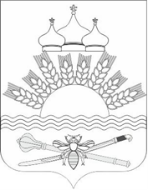 РОССИЙСКАЯ ФЕДЕРАЦИЯРОСТОВСКАЯ ОБЛАСТЬТАРАСОВСКИЙ РАЙОНМУНИЦИПАЛЬНОЕ ОБРАЗОВАНИЕ «ДЯЧКИНСКОЕ СЕЛЬСКОЕ ПОСЕЛЕНИЕ»АДМИНИСТРАЦИЯ ДЯЧКИНСКОГО СЕЛЬСКОГО ПОСЕЛЕНИЯПОСТАНОВЛЕНИЕ № 73«28» июля 2023 г.                                                                             сл. ДячкиноОб утверждении Устава муниципального учреждения культуры Дячкинского сельского поселения Тарасовского района «Дячкинский сельский дом культуры» В целях приведения учредительных документов муниципального учреждения культуры Дячкинского сельского поселения Тарасовского района «Дячкинский сельский дом культуры» в соответствие с требованиями законодательства, в соответствии с Федеральным законом от 06.10.2003 № 131-ФЗ «Об общих принципах организации местного самоуправления в Российской Федерации», руководствуясь Уставом муниципального образования «Дячкинское сельское поселение», Администрация Дячкинского сельского поселенияПОСТАНОВЛЯЕТ:Утвердить Устав муниципального учреждения культуры Дячкинского сельского поселения Тарасовского района «Дячкинский сельский дом культуры» согласно приложению.Директору муниципального учреждения культуры Дячкинского сельского поселения Тарасовского района «Дячкинский сельский дом культуры» И.А. Будник обеспечить государственную регистрацию Устава.С момента государственной регистрации Устава, признать утратившим силу Устав муниципального учреждения культуры Дячкинского сельского поселения Тарасовского района «Дячкинский сельский дом культуры» от 16.11.2011 года.Настоящее постановление вступает в силу с момента подписания и подлежит официальному опубликованию.Контроль за выполнением настоящего постановления возложить на директора муниципального учреждения культуры Дячкинского сельского поселения Тарасовского района «Дячкинский сельский дом культуры» И.А. Будник.Глава АдминистрацииДячкинского сельского поселения                                               Ю.С. Филиппова                                                                         Утвержден постановлением Администрации Дячкинского	сельского поселенияот 28.07.2023 № 73                                       Глава Администрации Дячкинского сельского поселенияФилиппова Ю.С.____________________________УСТАВмуниципального учреждения культуры Дячкинского сельского поселения Тарасовского района «Дячкинский сельский дом культуры»сл. Дячкино     2023 год1.      Наименование муниципального бюджетного учреждения культуры1.1.Полное: муниципальное учреждение культуры Дячкинского сельского поселения Тарасовского района «Дячкинский сельский дом культуры». 1.2.Сокращенное: МУК ДСП ТР «ДСДК»     2.       Место нахождения муниципального учреждения культуры Дячкинского сельского поселения Тарасовского района «Дячкинский сельский дом культуры». Место нахождения МУК ДСП ТР «ДСДК» определяется местом его государственной регистрации. Почтовый адрес МУК ДСП ТР «ДСДК»:З46054Ростовская область Тарасовский район сл. Дячкино ул. Мира, д. 143.  Сведения об органе, осуществляющем функции и полномочия учредителя МУК ДСП ТР «ДСДК».Учредителем и собственником имущества МУК ДСП ТР «ДСДК» является Администрация Дячкинского сельского поселения.Функции и полномочия учредителя МУК ДСП ТР «ДСДК» осуществляет Администрация Дячкинского сельского поселения (далее- орган, осуществляющий функции и полномочия учредителя) в рамках своей компетенции, установленной нормативными правовыми актами Ростовской области.МУК ДСП ТР «ДСДК» находится в ведении АдминистрацииДячкинского сельского поселения. Предмет и цели деятельности МУК ДСП ТР «ДСДК».       4.1.МУК ДСП ТР «ДСДК» является некоммерческой организацией.Организационно - правовая форма МУК ДСП ТР «ДСДК» - учреждение.  МУК ДСП ТР «ДСДК» является муниципальным учреждением бюджетного типа. МУК ДСП ТР «ДСДК» не имеет извлечения прибыли в качестве основной цели своей деятельности.       4.2.Предметом деятельности и целями создания МУК ДСП ТР «ДСДК» является оказание услуг в целях обеспечения реализации полномочий органов местного самоуправления Ростовской области, предусмотренных пунктом 12 части 	статьи 14 Федерального закона Российской Федерации от 6 октября 2003 № 131-ФЗ «Об общих принципах организации местного самоуправления в Российской Федерации».Исчерпывающий перечень видов деятельности, которые МУК ДСП ТР «ДСДК» вправе осуществлять в соответствии с предметом и целями, для достижения которых оно создано.          Основной деятельностью МУК ДСП ТР «ДСДК» признается деятельность, непосредственно направленная на достижение целей, ради которых МУК ДСП ТР «ДСДК» создано.   МУК ДСП ТР «ДСДК» вправе сверх установленного муниципального задания, а также в случаях, определенных федеральными законами, в пределах установленного муниципального задания выполнять работы, оказывать услуги, относящиеся к основным видам деятельности МУК ДСП ТР «ДСДК», предусмотренным настоящим Уставом, в сферах, указанных в пункте 4.2 настоящего Устава, для граждан и юридических лиц за плату и на одинаковых при оказании одних и тех же услуг условиях.          МУК ДСП ТР «ДСДК» вправе осуществлять иные (неосновные) виды деятельности лишь постольку, поскольку это служит достижению целей, ради которых оно создано, и соответствует указанным целям при условии, что такие виды деятельности указаны в настоящем Уставе.  МУК ДСП ТР «ДСДК» вправе осуществлять приносящую доходы деятельность при условии, что виды такой деятельности указаны в настоящем Уставе.  МУК ДСП ТР «ДСДК» не вправе осуществлять виды деятельности, не предусмотренные настоящим Уставом.5.1. Исчерпывающий перечень основных видов деятельности МУК ДСП ТР «ДСДК».5.1.1.Услуги по организации деятельности кружков, творческих коллективов, студий любительского художественного, декоративно-прикладного, изобразительного и технического творчества, творческих лабораторий.5.1.2.Услуги по организации любительских объединений, групп, клубов по интересам.5.1.3.Услуги по организации и проведения различных культурно- досуговых мероприятий.5.1.4.Услуги по организации и проведения различных информационно -просветительских мероприятий.5.1.5.Услуги по выездному культурному обслуживанию отдельных граждан (граждан с ограниченными возможностями, пожилых граждан, жителей отдаленных населенных пунктов и др.).5.1.6.Услуги по организации отдыха детей в свободное время.5.1.7.Услуги по организации работы летних площадок для детей (на базе других организаций).5.1.8.Консультативные услуги и научно - исследовательские работы в культурно - досуговой сфере.5.1.9.Услуги повышения профессионального мастерства клубных работников и других категорий занимающих досуговой деятельностью.5.1.10.Услуги по формированию и предоставлению в пользовании банков данных, фонотек, видеотек, фотоматериалов и других материалов.5.1.11.Услуги по формированию и распространению информации банка данных о клубных формированиях деятельности культурно - досуговых учреждений.5.1.12.Организация деятельности музеев.5.1.13.Организация участия творческих коллективов, клубных формирований в областных, региональных, всероссийских, международных фестивалях, конкурсах, выставках и других мероприятиях, гастрольной и концертной деятельности коллективов.5.1.14.Организация и проведение фестивалей, смотров, конкурсов, выставок и других форм показа.5.1.15.Организация в установленном порядке спортивных секций, проведение спортивных соревнований.5.2.Исчерпывающий перечень иных (неосновных) видов деятельности МУК ДСП ТР «ДСДК».5.2.1. МУК ДСП ТР «ДСДК» вправе осуществлять следующие виды платной деятельности в целях расширения перечня предоставляемых услуг и социально - творческого развития, а именно:-Экскурсионные услуги;-Услуги по изготовлению сценических костюмов, обуви, реквизита, бутафории, париков для спектаклей, театрализованных представлений и других массовых мероприятий;-Услуги по изготовлению декораций для спектаклей, театрализованных представлений и других массовых мероприятий;-Услуги по разработке сценариев, постановочной работе по заявкам организаций, предприятий и отдельных граждан;-Услуги по осуществлению режиссуры массовых театрально — зрелищных мероприятий;-Услуги по предоставлению оркестров, ансамблей, самодеятельных художественных коллективов и отдельных исполнителей для музыкального оформления семейных праздников и торжеств;-Услуги по предоставлению сценических площадок для совместного осуществления с другими учреждениями проектов, программ, выездных мероприятий;-Услуги по художественному оформлению культурно — досуговых мероприятий;-Услуги по производству изобразительной, печатной, сувенирной и другой тиражированной продукции;  - Компьютерные и интернет — услуги;-Услуги по прокату сценических костюмов, обуви, реквизита;     - Услуги по прокату звуко-усилительной, осветительной и другой аппаратуры;-Услуги по продаже (розничная торговля) сувениров, изделий народных художественных промыслов; -Услуги студии звукозаписи;-Услуги по предоставлению игровых комнат для детей;  -Услуги по изготовлению видеофильмов по заказу населения;-Услуги в области рекламы;     -Услуги по изготовлению копий на бумажных и электронных носителях;-Организация работы и оказание содействия функционированию выставок, салонов, лавок по продаже изделий мастеров народного творчества, народных промыслов и прикладного искусства, производство и реализация художественных изделий народных мастеров, сувениров с собственной символикой;-Услуги по организации и проведению вечеров отдыха, танцевальных и других вечеров, праздников, встреч, литературно-музыкальных гостиных, балов, дискотек, концертов, спектаклей и других культурно-досуговых мероприятий, в том числе по заявкам организаций, предприятий и отдельных граждан;-Услуги аниматоров, ростовых кукол, сказочных героев;-Оказание консультативной, методической и организационно-творческой помощи в подготовке и проведении культурно-досуговых мероприятий;-Услуги по организации и проведению ярмарок, лотерей и выставок продаж различных изделий;      -Услуги по предоставлению помещения для организации отдыха и питания    посетителей;             -Услуги платных кружков, студий, секций, клубных формирований;- Иные виды деятельности, приносящий доход МУК ДСП ТР «ДСДК».Цены на билеты и на другие платные услуги, продукцию, оказываемые и реализуемые Учреждением, устанавливаются в порядке, предусмотренном законодательством Российской Федерации.6. Сведения о филиалах, представительствах и структурных подразделениях МУК ДСП ТР «ДСДК».      6.1. МУК ДСП ТР «ДСДК» не имеет обособленных подразделений – филиалов, представительств.      6.2. В состав МУК ДСП ТР «ДСДК» входят следующие структурные подразделения:6.3.  Структурные подразделения, входящие в состав МУК ДСП ТР «ДСДК»,   не имеют статуса юридического лица и осуществляют свою деятельность в соответствии с Уставом МУК ДСП ТР «ДСДК» и положением о структурном подразделении.7. Организация деятельности, управление, структура, компетенция органов управления МУК ДСП ТР «ДСДК», порядок их формирования, сроки полномочий и порядок деятельности таких органов.7.1.Структура, компетенции органов управления МУК ДСП ТР  «ДСДК», порядок их формирования, сроки полномочий и порядок деятельности таких органов определяются настоящим Уставом в соответствии с законодательством. 7.2.Органом управления МУК ДСП ТР «ДСДК» является руководитель МУК ДСП ТР «ДСДК», а также иные предусмотренные федеральным законом и настоящим Уставом органы, а именно: нет.7.3.Руководитель МУК ДСП ТР «ДСДК» является директором МУК ДСП ТР «ДСДК».7.4.К компетенции руководителя МУК ДСП ТР «ДСДК» относятся вопросы осуществления текущего руководства деятельностью МУК ДСП ТР «ДСДК», за исключением вопросов, отнесенных законодательством или настоящим Уставом к компетенции учредителя МУК ДСП ТР «ДСДК».7.5.Руководитель МУК ДСП ТР «ДСДК» без доверенности действует от имени МУК ДСП ТР «ДСДК»,   в том числе представляет интересы МУК ДСП ТР «ДСДК» и совершает сделки от имени МУК ДСП ТР «ДСДК», утверждает штатное расписание МУК ДСП ТР «ДСДК», внутренние документы, регламентирующие деятельность МУК ДСП ТР «ДСДК», подписывает план финансово-хозяйственной деятельности МУК ДСП ТР «ДСДК», бухгалтерскую отчетность МУК ДСП ТР «ДСДК», издает приказы и дает указания, обязательные для исполнения всеми работниками МУК ДСП ТР «ДСДК».7.6.Руководитель МУК ДСП ТР «ДСДК»   несет ответственность в порядке и на условиях установленных законодательством Российской Федерации и трудовым договором, заключенным с ним.7.7.Права и обязанности руководителя МУК ДСП ТР «ДСДК»,  а также основания для прекращения трудовых отношений с ним регламентируется трудовым законодательством, а так же трудовым договором. 7.8.Компетенция заместителей руководителя МУК ДСП ТР «ДСДК»  устанавливается руководителем МУК ДСП ТР «ДСДК».7.9.Заместители руководителя МУК ДСП ТР «ДСДК» действуют от имени МУК ДСП ТР «ДСДК»   в пределах полномочий, предусмотренных в доверенностях, выдаваемых руководителем МУК ДСП ТР «ДСДК».7.10.Орган, осуществляющий функции и полномочия учредителя: Администрация Дячкинского сельского поселения.7.10.1.Рассматривает предложения МУК ДСП ТР «ДСДК»   о внесении изменений в Устав МУК ДСП ТР «ДСДК». Утверждает Устав МУК ДСП ТР «ДСДК», изменения и дополнения к нему.7.10.2.Рассматривает и утверждает:программы деятельности МУК ДСП ТР «ДСДК»;отчеты МУК ДСП ТР «ДСДК»,в том числе бухгалтерские, отчеты о деятельности МУК ДСП ТР «ДСДК» и об использовании его имущества, об исполнении плана финансово-хозяйственной деятельности МУК ДСП ТР «ДСДК».7.10.3	Рассматривает и согласовывает:план финансово - хозяйственной деятельности МУК ДСП ТР ДСДК»;  распоряжение особо ценным движимым имуществом МУК ДСП ТР «ДСДК»;списание особо ценного движимого имущества МУК ДСП ТР «ДСДК»; предложения руководителя МУК ДСП ТР «ДСДК» о совершении крупных сделок;предложения руководителя МУК ДСП ТР «ДСДК» о совершении сделок, в совершении которых имеется заинтересованность; приложение МУК ДСП ТР «ДСДК» о передаче на основании приказа по акту приема передачи объекта недвижимого или движимого имущества с баланса МУК ДСП ТР «ДСДК» на баланс в оперативное управление другого муниципального учреждения (далее - МУ) или в хозяйственное ведение муниципального унитарного предприятия (далее - МУП), с баланса МУ или МУП на баланс в оперативное управление МУК ДСП ТР «ДСДК»;          в случаях, предусмотренных федеральными законами, передачу некоммерческим организациям в качестве их учредителя или участника денежных средств (если иное не установлено условиями их предоставлениями) и иного имущества за исключением особо ценного движимого имущества, закрепленного за МУК ДСП ТР «ДСДК» собственником или приобретенного МУК ДСП ТР «ДСДК» за счет средств, выделенных ему собственником на приобретение такого имущества, а так же недвижимого имущества.7.10.4.Рассматривает и согласовывает:распоряжение недвижимого имущества МУК ДСП ТР «ДСДК»;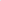 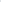 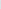 списание недвижимого имущества МУК ДСП ТР «ДСДК»;внесение МУК ДСП ТР «ДСДК» в случаях и порядке, которые предусмотрены федеральными законами, денежных средств (если иное не установлено условиями их предоставлениями), иного имущества, за исключением особо ценного движимого имущества, а так же недвижимого имущества, в Уставный (складочный) капитал хозяйственных обществ или передачу им такого имущества иным образом в качестве их учредителя или участника.7.10.5.Проводит: проверки деятельности МУК ДСП ТР «ДСДК»; аттестацию руководителей МУК ДСП ТР «ДСДК» в установленном порядке.7.10.6.Осуществляет:анализ финансово-хозяйственной деятельности МУК ДСП ТР «ДСДК»;    корректировку программ деятельности МУК ДСП ТР «ДСДК».7.10.7.Принимает решения, направленные на улучшение финансово-экономического состояния МУК ДСП ТР «ДСДК».7.10.8.Устанавливает порядок представления МУК ДСП ТР «ДСДК» отчетности в части, не урегулированной законодательством Российской Федерации и Ростовской области.7.10.9.Определяет порядок составления и утверждение отчета о результатах деятельности МУК ДСП ТР «ДСДК» и об использовании закрепленного за МУК ДСП ТР «ДСДК» муниципального имущества.7.10.10.Участвует в формировании муниципального задания для МУК ДСП ТР «ДСДК» в соответствии с законодательством Российской Федерации и Ростовской области, нормативно-правовыми актами органов местного самоуправления.7.10.11. Определяет перечень особо ценного движимого имущества МУК ДСП ТР «ДСДК», принадлежащего МУК ДСП ТР «ДСДК» на праве оперативного управления, в том числе закрепленного за МУК ДСП ТР «ДСДК» на праве оперативного управления приобретенного МУК ДСП ТР «ДСДК» за счет средств, выделенных ему учредителем на приобретение ему такого имущества (далее - особо ценное движимое имущество).7.10.12. Устанавливает порядок определения платы для физических и юридических лиц за услуги (работы), относящиеся к основным видам деятельности МУК ДСП ТР «ДСДК», оказываемые им сверх установленного муниципального задания, а также в случаях, определенных федеральными законами, в пределах установленного муниципального здания.7.10.13.Определяет предельно допустимое значение просроченной кредиторской задолженности МУК ДСП ТР «ДСДК»,, превышение которого влечет расторжение трудового договора с руководителем МУК ДСП ТР «ДСДК» по инициативе работодателя в соответствии с Трудовым кодексом Российской Федерации.7.10.14.Принимает в соответствии с трудовым законодательствомрешение о назначении и назначает руководителя МУК ДСП ТР «ДСДК».7.10.15.В порядке, установленном трудовым законодательством растрогает трудовой договор с руководителем МУК ДСП ТР «ДСДК»7.10.16.Осуществляет контроль за деятельностью МУК ДСП ТР «ДСДК» в соответствии с законодательством Российской Федерации и Ростовской области, нормативно-правовыми актами органов местного самоуправления.7.10.17.Применяет к руководителю МУК ДСП ТР «ДСДК» меры поощрения в соответствии с законодательством.7.10.18.Применяет меры дисциплинарного воздействия руководителю МУК ДСП ТР «ДСДК» в соответствии с законодательством.7.10.19.Подготавливает в соответствии с законодательством Российской Федерации и Ростовской области проект постановления Администрация Дячкинского сельского поселения о реорганизации и ликвидации МУК ДСП ТР «ДСДК», а также об изменении его типа, выполняет функции и полномочия учредителя МУК ДСП ТР «ДСДК» при его создании, реорганизации, изменении типа и ликвидации.7.10.20.Участвует в соответствии с законодательством Российской Федерации и Ростовской области в осуществлении юридических действий, связанных с созданием, реорганизацией, ликвидацией, изменением типа МУК ДСП ТР «ДСДК».7.10.21.Ведет и хранит трудовую книжку руководителя МУК ДСП ТР «ДСДК». 7.10.22.Осуществляет решение иных предусмотренных законодательством вопросов деятельности МУК ДСП ТР «ДСДК», не относящихся к компетенции других органов государственной власти и МУК ДСП ТР «ДСДК».8. Иные сведения МУК ДСП ТР «ДСДК», имущество и финансовое обеспечение деятельности МУК ДСП ТР «ДСДК».МУК ДСП ТР «ДСДК» организован в 2009 году на основании Постановления Администрации Дячкинского сельского поселения № 23 от 11.09.2008г. и является некоммерческой организацией в форме учреждения. Настоящий Устав утвержден в целях приведения учредительных документов МУК ДСП ТР «ДСДК» в соответствии с законодательством с момента государственной регистрации Устава муниципального учреждения культуры Дячкинского сельского поселения Тарасовского района «Дячкинский сельский дом культуры» остается полным наименование: муниципальное учреждение культуры Дячкинского сельского поселения Тарасовского района «Дячкинский сельский дом культуры» и все изменения и дополнения к нему утрачивают силу.МУК ДСП ТР «ДСДК» является юридическим лицом и от своего имени может приобретать и осуществлять имущественные и личные неимущественные права, нести обязанности, быть истцом и ответчиком в суде.МУК ДСП ТР «ДСДК» создается без ограничения срока деятельности.Учредительным документом МУК ДСП ТР «ДСДК» является настоящий Устав.Устав МУК ДСП ТР «ДСДК»  и все изменения и дополнения к нему утверждаются правовым актом органа, осуществляющего функции и полномочия учредителя.МУК ДСП ТР  «ДСДК» имеет круглую печать, его полное наименование, указание местонахождения МУК ДСП ТР «ДСДК».МУК ДСП ТР «ДСДК» вправе иметь штампы и бланки со своим наименованием, собственную эмблему.Финансовое обеспечение деятельности МУК ДСП ТР «ДСДК» осуществляется в соответствии с законодательством Российской Федерации и Ростовской области, нормативно-правовыми актами органов местного самоуправления.МУК ДСП ТР «ДСДК»  осуществляет операции с поступающими ему в соответствии с законодательством Российской Федерации и Ростовской области средствами через лицевые счета, открываемые ему в соответствии с бюджетным кодексом Российской Федерации в территориальных органах Федерального казначейства.МУК ДСП ТР «ДСДК»  отвечает по своим обязательствам находящимся у него на праве оперативного управления имуществом, как закрепленным за МУК ДСП ТР «ДСДК»  собственником имущества, так и приобретенным за счет доходов, полученных от приносящей доходов деятельности, за исключением особо ценного движимого имущества, закрепленного за МУК ДСП ТР «ДСДК»    или приобретенного МУК ДСП ТР «ДСДК»  за счет выделенных собственником имущества МУК ДСП ТР «ДСДК»   средств, а также недвижимого имущества.Собственник имущества МУК ДСП ТР «ДСДК» - Администрация Дячкинского сельского поселения не несет ответственности по обязательствам МУК ДСП ТР «ДСДК».МУК ДСП ТР «ДСДК» не отвечает по обязательствам собственника имущества МУК ДСП ТР «ДСДК» Администрации Дячкинского сельского поселения.Собственник имущества вправе изъять излишнее неиспользуемое или используемое не по назначению имущество МУК ДСП ТР «ДСДК», закрепленное им за МУК ДСП ТР «ДСДК»  либо приобретенное МУК ДСП ТР «ДСДК» за счет средств, ему собственнику на приобретение этого имущества. Имуществом, изъятым у МУК ДСП ТР «ДСДК», собственник этого имущества вправе распорядиться по своему усмотрению.МУК ДСП ТР «ДСДК» осуществляет свою деятельность в соответствии с предметом и целями деятельности, определенными федеральными законами, нормативными правовыми актами Ростовской области и настоящим Уставом.Для выполнения Уставных целей МУК ДСП ТР «ДСДК» вправе с соблюдением требований законодательства и настоящего Устава:заключать договора с юридическими и физическими лицами; приобретать или арендовать основные и оборотные средства за счет имеющихся у него финансовых ресурсов; осуществлять внешнеэкономическую деятельность; осуществлять материально- техническое обеспечение своей деятельности; осуществлять другие права.Доходы, полученные от приносящей доходы деятельности МУК ДСП ТР «ДСДК», и приобретенное за счет этих доходов имущество поступают в самостоятельное распоряжение МУК ДСП ТР «ДСДК».Собственником имущества МУК ДСП ТР «ДСДК»  является  Администрация Дячкинского сельского поселения.Имущество МУК ДСП ТР «ДСДК» принадлежит МУК ДСП ТР «ДСДК» на праве оперативного управления.Земельный участок необходимый для выполнения МУК ДСП ТР «ДСДК» своих Уставных задач, предоставляется ему на праве постоянного (бессрочного) пользования.Объекты культурного наследия (памятники истории культуры) народов Российской Федерации, культурные ценности, природные ресурсы (за исключением земельных участков), ограниченные для использования в гражданском обороте или изъятые из гражданского оборота, закрепляются за МУК ДСП ТР «ДСДК» на условиях и в порядке, которые определяются законодательством.8.20.   Плоды, продукция и доходы от использования имущества, находящегося в оперативном управлении МУК ДСП ТР «ДСДК»,    а также имущества, приобретенное МУК ДСП ТР «ДСДК» по договору или иным основаниям, поступают в оперативное управление МУК ДСП ТР «ДСДК» в порядке, установленном Гражданским кодексом Российской Федерации, другими законами и иными правовыми актами для приобретения права собственности.8.21.    Источниками информирования имущества закрепленного МУК ДСП ТР «ДСДК» являются:имущество, закрепленное за МУК ДСП ТР «ДСДК» органом, на который возложены функции по управлению и распоряжению имуществом; имущество, получаемое в форме дарения юридических и физических лиц, а так же по завещанию, договору или на иных основаниях; бюджетные ассигнования и другие поступления от учредителя; доходы от оказания услуг по договорам с юридическими и физическими лицами; добровольные пожертвования и субсидии; доходы МУК ДСП ТР «ДСДК», полученные в соответствии с законодательством Российской Федерации и Ростовской области; от приносящей доходы деятельности МУК ДСП ТР «ДСДК», указанные в настоящем Уставе; от выполнения работ, оказания услуг, относящихся к основным видом деятельности МУК ДСП ТР «ДСДК», предусмотренным настоящим Уставом, сверх установленного муниципального задания, а также в случаях, определенных федеральными законами в пределах установленного муниципального задания; иные источники, не противоречащие законодательству Российской Федерации.8.22.    МУК ДСП ТР «ДСДК»  без согласия органа, осуществляющего функции и полномочия учредителя, не вправе отчуждать или иным способом распоряжаться недвижимым имуществом.8.23.    МУК ДСП ТР «ДСДК»   без согласия органа осуществляющего функции и полномочия учредителя, не вправе отчуждать или иным способом распоряжаться особо ценным движимым имуществом.8.24.    МУК ДСП ТР «ДСДК»   осуществляет описание недвижимых основных средств в порядке, установленном законодательством, по согласованию с органом, осуществляющим функции и полномочия учредителя.8.25.    МУК ДСП ТР «ДСДК»   осуществляет описание особо ценного движимого имущества в порядке по согласованию с органом, осуществляющим функции и полномочия учредителя.8.26.    МУК ДСП ТР «ДСДК» осуществляет описание иного движимого имущества (кроме особо ценного движимого имущества) в порядке, установленном законодательством, самостоятельно.8.27.    Права МУК ДСП ТР «ДСДК»   на объекты интеллектуальной собственности, созданные в процессе осуществления им деятельности, регулируются законодательством Российской Федерации.8.28.    МУК ДСП ТР «ДСДК» не имеет право совершать сделки, возможными последствиями которых является отчуждение или обременение имущества,  принадлежащего МУК ДСП ТР «ДСДК» на праве оперативного управления,  в том числе имущества, приобретенного за счет средств, выделенных МУК ДСП ТР «ДСДК» из бюджета Дячкинского сельского поселения, если иное не установлено законодательством Российской Федерации.8.29.   МУК ДСП ТР «ДСДК» не вправе размещать денежные средства на депозитах в кредитных организациях, а также совершать сделки с ценными бумагами, если иное не предусмотрено федеральными законами. 8.30.   В интересах достижения цели, предусмотренных настоящим УставомМУК ДСП ТР «ДСДК» может создавать другие некоммерческие организации и вступать в ассоциации и союзы.          МУК ДСП ТР «ДСДК» вправе с согласия органа, осуществляющего функции  и полномочия учредителя,	передавать некоммерческим организациям в качестве их учредителя или участника денежные средства (если иное не установлено условиями их предоставления) и иное имущество, за исключением особо ценного движимого имущества, закрепленного за МУК ДСП ТР «ДСДК» собственником или приобретенного МУК ДСП ТР «ДСДК» за счет средств, выделенных ему собственником на приобретение такого имущества, а также недвижимого имущества.           В случаях и порядке предусмотренных федеральными законами, МУК ДСП ТР «ДСДК» вправе вносить имущество, указанное в образце втором настоящего пункта, в Уставный (складочный) капитал хозяйственных обществ или иным образом передавать им это имущество в качестве их  учредителя или участника.8.31.    Крупная сделка МУК ДСП ТР «ДСДК» признается сделка или несколько взаимосвязанных сделок, связанная(ых) с распоряжением денежными средствами, отчуждением иного имущества (которым в с федеральным законом МУК ДСП ТР «ДСДК» вправе распоряжаться самостоятельно), а также с передачей такого имущества в пользовании при условии, что цена такой сделки либо стоимость отчуждаемого или передаваемого имущества превышает 10 процентов балансовой стоимости активов МУК ДСП ТР «ДСДК», определяемой по данным его бухгалтерской отчетности на последнюю отчетную дату.      Руководитель МУК ДСП ТР «ДСДК» несет перед МУК ДСП ТР «ДСДК» ответственность в размере убытков, причиненных МУК ДСП ТР «ДСДК» в результате совершения крупной сделки с нарушением требований абзаца первого настоящего пункта, независимо от того, была ли эта сделка признана недействительной.8.32.   В случае, если заинтересованное лицо имеет заинтересованность в сделке, стороной которой является или намеревается быть МУК ДСП ТР «ДСДК», а также в случае иного противоречия интересов указанного лица и МУК ДСП ТР «ДСДК» в отношении существующей или предполагаемой сделки:         оно обязано сообщить о своей заинтересованности органу, осуществляющему функции и полномочия учредителя, до момента принятия решения о заключении сделки;         сделка должна быть одобрена органами, осуществляющими функции и полномочия учредителя.8.33. МУК ДСП ТР «ДСДК» обязано вести бухгалтерский учет и статистическую отчетность в порядке, установленном законодательством и органом осуществляющим функции и полномочия учредителя.8.34. МУК ДСП ТР «ДСДК» обязан предоставлять отчетность в порядке, установленном законодательством.8.35. Бухгалтерская отчетность МУК ДСП ТР «ДСДК» утверждается органом, осуществляющим функции и полномочия учредителя.8.36. МУК ДСП ТР «ДСДК» обязано предоставлять месячную, квартальную и годовую бухгалтерскую отчетность в порядке, установленном Министерством финансов Российской Федерации.8.37. МУК ДСП ТР «ДСДК» предоставляет в установленном порядке информацию о своей деятельности в органы государственной статистики, налоговые органы, иные органы и лицам в соответствии с законодательством и настоящим Уставом- информацию, необходимую для ведения реестра муниципального имущества Ростовской области.8.38. МУК ДСП ТР «ДСДК» обеспечивает открытость и доступность следующих документов:Устава МУК ДСП ТР «ДСДК», в том числе внесенных в него изменений;свидетельства о государственной регистрации МУК ДСП ТР «ДСДК»;З)   постановление о создании МУК ДСП ТР «ДСДК»;распоряжение о назначении руководителя МУК ДСП ТР «ДСДК»;положение о структурном подразделении МУК ДСП ТР «ДСДК»;плана финансово-хозяйственной деятельности МУК ДСП ТР «ДСДК»;годовой бухгалтерской отчетности МУК ДСП ТР «ДСДК»;сведения о проведенных в отношении МУК ДСП ТР «ДСДК» контрольных мероприятиях и их результатах;муниципального задания МУК ДСП ТР «ДСДК» на оказание услуг(выполнение работ); отчета о результатах деятельности МУК ДСП ТР «ДСДК» и об использовании закрепленного за ним муниципального имущества.Размеры и структура доходов МУК ДСП ТР «ДСДК», а также сведения о размерах и составе имущества МУК ДСП ТР «ДСДК», о его расходах, численности и составе работников, об оплате их труда, об использовании безвозмездного труда граждан в деятельности МУК ДСП ТР «ДСДК» не могут быть предметом коммерческой тайны. МУК ДСП ТР «ДСДК» обеспечивает открытость и доступность документов, указанных в пункте 8.38 настоящего Устава, с учетом требований законодательства Российской Федерации о защите государственной тайны.МУК ДСП ТР «ДСДК» осуществляет в соответствии с муниципальным заданием и (или) обязательствами перед страховщиком по обязательному социальному страхованию деятельность, связанную с выполнением работ, оказанием услуг.МУК ДСП ТР «ДСДК» не вправе отказаться от выполнения муниципального задания.Финансовое обеспечение выполнения муниципального задания осуществляется с учетом расходов на содержание недвижимого имущества и особо ценного движимого имущества, закрепленных за МУК ДСП ТР «ДСДК» или приобретенных МУК ДСП ТР «ДСДК» за счет средств, выделенных ему учредителем на приобретение такого имущества, расходов на уплату налогов, в качестве объекта налогообложения, по которым признается соответствующее имущество, в том числе земельные участки.В случае сдачи в аренду с согласия учредителя недвижимого имущества и особо ценного движимого имущества, закрепленного за МУК ДСП ТР  «ДСДК» или приобретенного МУК ДСП ТР «ДСДК» за счет средств, выделенных ему учредителем на приобретение такого имущества, финансовое обеспечение содержания такого имущества учредителем не осуществляется.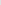 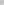 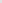 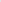 Право МУК ДСП ТР «ДСДК» осуществлять деятельность, на которую в соответствии с законодательством Российской Федерации требуется специальное разрешение - лицензия, возникает у МУК ДСП ТР «ДСДК» с момента ее получения или в указанный в ней срок и прекращается по истечению срока ее деятельности, если иное не установлено законодательством Российской Федерации.МУК ДСП ТР «ДСДК» обязано:обеспечивать своевременно и в полном объему выплату работникам заработной платы и иных выплат; обеспечивать своим работникам безопасные условия труда; обеспечивать гарантированные условия труда и меры социальной защиты своих работников; осуществлять мероприятия по гражданской обороне и мобилизационной подготовке в соответствии с законодательством; хранить предусмотренные законодательством документы; обеспечить сохранность, надлежащее содержание, использование, ремонт принадлежащего МУК ДСП ТР «ДСДК» имущества; обеспечивать выполнение иных обязательств, предусмотренных законодательством, настоящим Уставом, заключенными МУК ДСП ТР «ДСДК» договорами.МУК ДСП ТР «ДСДК» может реорганизовано в случаях и порядке, предусмотренных законодательством.Изменение типа существующего в целях создания муниципального учреждения, муниципального автономного учреждения осуществляется в соответствии с законодательством Российской Федерации и Ростовской области.8.48. МУК ДСП ТР «ДСДК» может быть ликвидировано по основаниям и в порядке, которые предусмотрены законодательством.Имущество МУК ДСП ТР «ДСДК», оставшееся после удовлетворения требований кредиторов, а также имущества на которое в соответствии с федеральными законами не может быть обращено взыскание по обязательствам МУК ДСП ТР «ДСДК», передается ликвидационной комиссии в соответствии с законодательством Российской Федерации и Ростовской области.Распоряжение имуществом, оставшимся после удовлетворения требований кредиторов, а также имуществом, на которое в соответствии с федеральными законами не может быть обращено взыскание по обязательствам МУК ДСП ТР «ДСДК», осуществляется органом, на который возложены функции по управлению и распоряжению имуществом по предложению органа, осуществляющего функции и полномочия учредителя.Исключительные права (интеллектуальная собственность), принадлежащие МУК ДСП ТР «ДСДК» на момент ликвидации, переходят для дальнейшего распоряжения ими в соответствии с законодательством.При ликвидации и реорганизации МУК ДСП ТР «ДСДК» работникам МУК ДСП ТР «ДСДК» гарантируется соблюдение их прав и интересов в соответствии с законодательством.При реорганизации и ликвидации МУК ДСП ТР «ДСДК» все документы (управленческие, финансово- хозяйственные, по личному составу, другие) передаются в порядке, установленном законодательством.   9.	Заключительные положения.9.1.	Изменения в Устав МУК ДСП ТР «ДСДК» разрабатываются учреждением культуры самостоятельно и представляются на утверждение учредителю. После утверждения учредителем изменений в Устав учреждения они согласовываются с собственником и регистрируются в установленном законном порядке.9.2.	С момента регистрации текста настоящего Устава редакция Устава от 16.11.2011 года утрачивает свою силу.№ п/пНаименованиеАдрес места нахождения1муниципальное	учреждение культуры Дячкинского сельского поселения Тарасовского района «Дячкинский сельский дом культуры»346054Ростовская область Тарасовский район сл. Дячкиноул. Мира, д.142Клуб п. Малое Полесье346054Ростовская областьТарасовский районп. Малое Полесьеул. Центральная, д.9